Formulaire d’inscription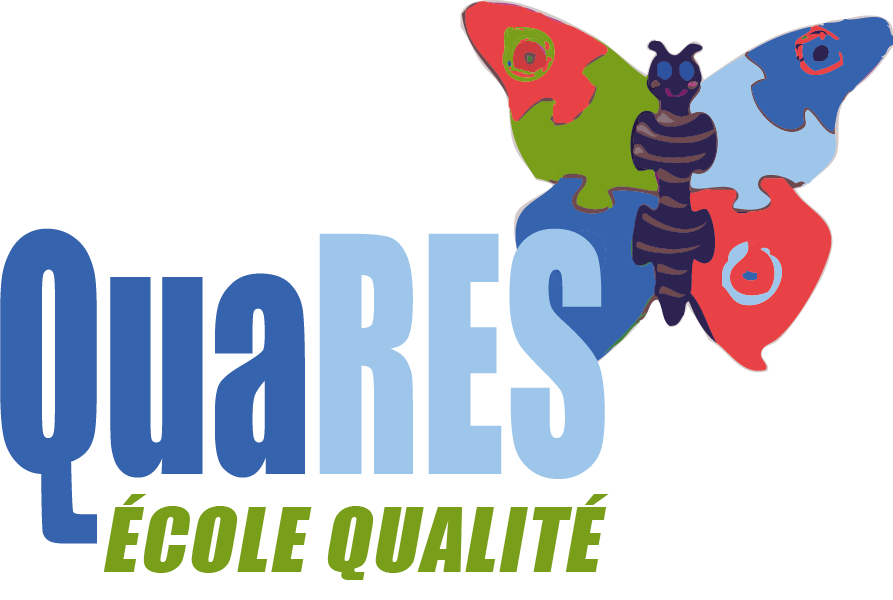 À retourner par : courrier électronique : contact@quares.fr courrier : Association QuaRES s/c CIHEAM/IAMM3191 route de Mende - 34093 Montpellier Cedex 519ème Ecole Inter-Organismes qualité
et responsabilité sociétale en recherche
et en enseignement supérieurdu 13 au 15 septembre 2021 – La Grande-Motte/Montpellierwww.quares.frNom – Prénom : 	Fonction : 	Nom de l’organisme ou institution : 	Adresse : 	Code Postal : 	 Ville : 	Téléphone : 	 Courriel : 	
* l’association n’est pas assujettie à la TVAL’inscription comprend :Les conférences, les ateliers, les pauses, les déjeuners, les dîners et les visites.
L’inscription NE comprend PAS :Les frais de transport, les frais d’hébergement et petit-déjeuner.
Proposition de poster(s) :Titre(s) : 	Instructions aux auteurs :Les posters devront respecter le format A0, vertical. Ils peuvent être rédigés en français ou en anglais.
Résumé d’environ 300 mots, envoyé avant le 30 juillet 2021, en précisant le titre du poster ainsi que les coordonnées, fonctions et institutions de rattachement des auteurs.Ils seront affichés à l’arrivée et retirés par vos soins lors de votre départ.Conditions Générales de Vente
Modalités d’inscription : pour la France
Le formulaire d’inscription doit être accompagné d’un bon de commande ou du règlement de la prestation ; soit par chèque à l’ordre de « Association QuaRES », soit par virement sur le compte bancaire de l’association. Après réception du formulaire complété accompagné d’un bon de commande ou du règlement de la prestation, une confirmation d’inscription est adressée au client par courriel, accompagnée, si demandé, d’une convention de formation. pour les pays étrangers
Le formulaire d’inscription doit être obligatoirement accompagné d’un règlement d’arrhes de 50 euros ; soit par chèque à l’ordre de « Association QuaRES », soit par virement sur le compte bancaire de l’association. Après réception du formulaire complété accompagné du règlement des arrhes, une confirmation d’inscription est adressée au client par courriel, accompagnée, si demandé, d’une convention de formation et/ou d’une invitation.Modalités d’annulation :Toute annulation doit être communiquée par écrit. En cas d'annulation reçue au plus tard 15 jours avant l’évènement les frais d'inscription déjà perçus sont intégralement remboursés. En cas d'annulation reçue moins de 15 jours avant l’évènement, les frais d'inscription déjà perçus sont remboursés, déduction faite de la somme de 150 euros pour frais de gestion. Si les frais d’inscriptions n’ont pas encore été perçus par l’association, la somme de 150 euros correspondant aux frais de gestion sera facturée. En cas de non-participation sans une annulation communiquée par écrit, les frais d’inscription restent dus en totalité.En complétant ce formulaire, je déclare avoir pris connaissance des conditions générales de vente détaillées à l’adresse www.quares.fr et les accepte sans réserve.Les données personnelles que vous nous fournissez, nécessaires pour traiter votre demande, sont destinées à des fins d’exploitation interne à l’association QuaRES. Conformément à la loi du 06 janvier 1978, vous disposez d’un droit d’accès, de rectification et de radiation à ces informations.Modalités de règlement Virement bancaire sur le compte de l’association QuaRES :Précisez l’objet du virement : EQRS2021 ‘votre nom’. Chèque bancaire à l’ordre de : Association QuaRES. Règlement sur facture. Un bon de commande établi par votre établissement doit accompagner votre fiche d’inscription.Je m’inscris520 €*
Je suis adhérent.e en 2021 et je m’inscris470 €*
Code BanqueCode GuichetN° de CompteClé RIBDomiciliation10278089820002057010101CCM MONTPELLIER ETOILEIBANBICFR76 1027 8089 8200 0205 7010 101CMCIFR2A